Кружок «Золотые руки», руководитель Скворцов Е.Г., учитель технологии и ОБЖ     В декабре  2022 года  обучающиеся в объединении «Золотые руки»,  приняли активное участие в Муниципальном конкурсе «Созвездие талантов» - «Новогоднее чудо». Итоги: 1. Бабаев Д, 8класс – I место. «Символ года».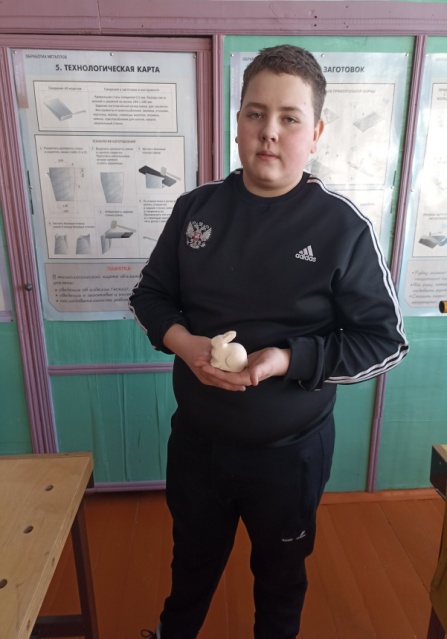 2. Бахутов А, Кузьмин С, Анищенок О- I место. «Веселые Дед Морозы».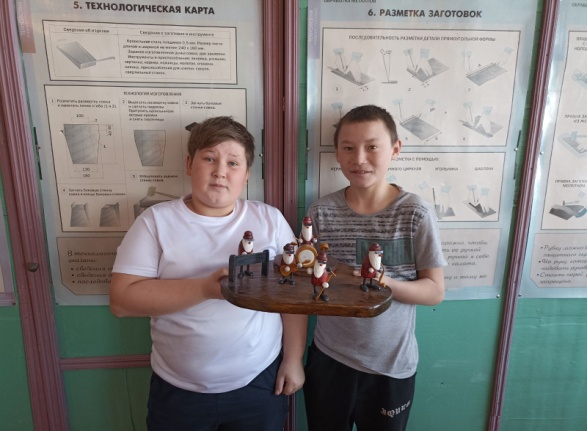 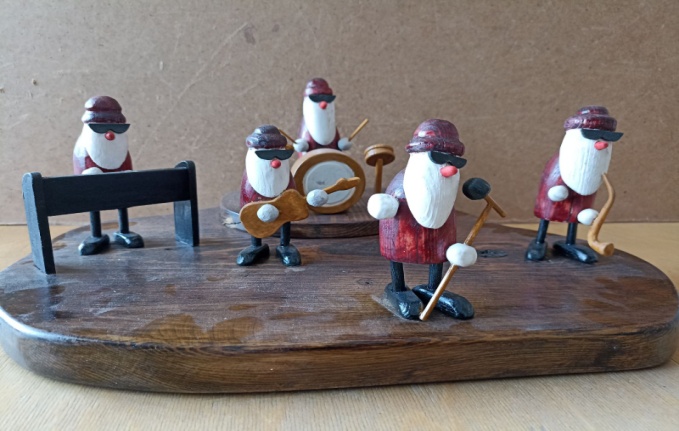 Ученик 8 класса Бабаев Данил, участник Муниципальной  НПК «Первые шаги в науку». (сертификат)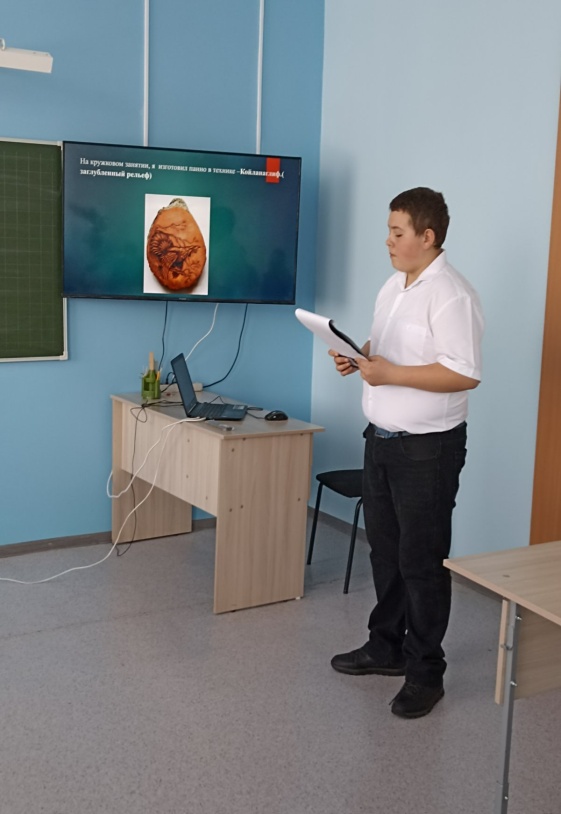 Кружок «Защитник Отечества», руководитель Скворцов Е.Г., учитель технологии и ОБЖ.В преддверии Дня Защитника Отечества, состоялся военно-спортивный конкурс «Армейский экспресс» на базе Боханского педагогического колледжа. Воспитанники  заняли I место.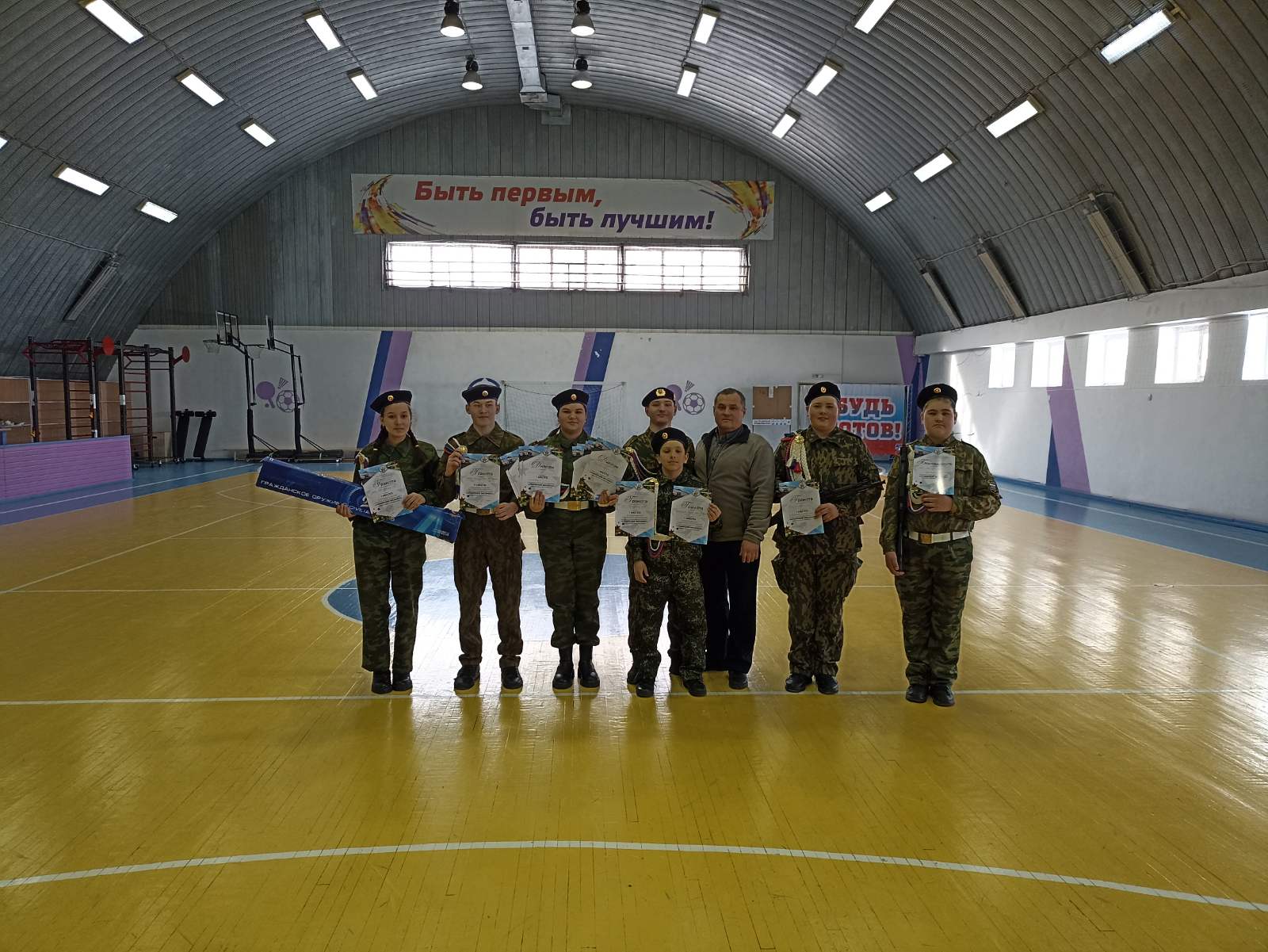   Муниципальный конкурс : 1.«Статен, строен – уважения достоин» (конкурс по строевой подготовке)  - заняли I место.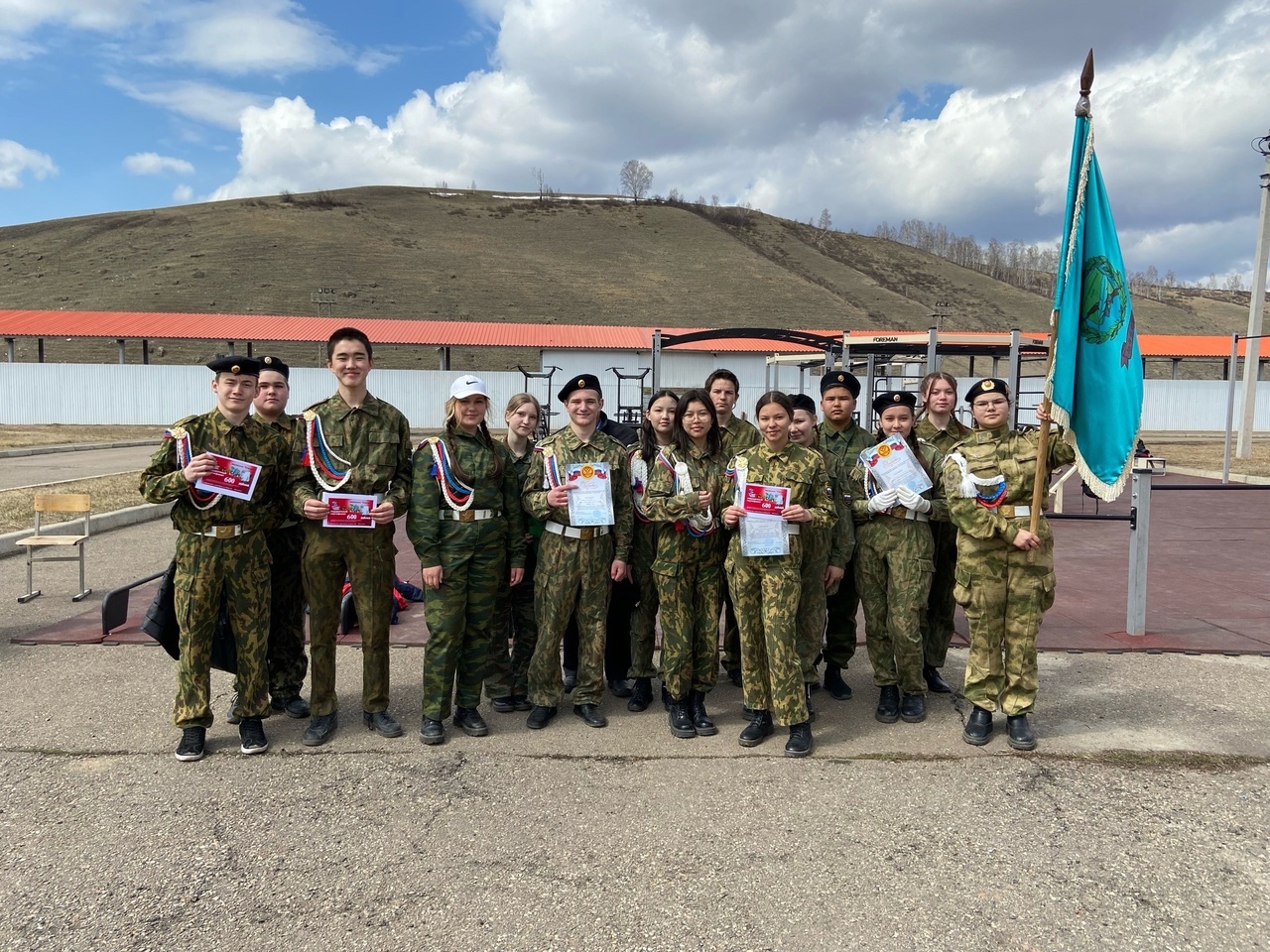 2.Конкурс: «Стрельба из пневматической винтовки»3.Конкурс Знаменных групп -  «Представление знамени»Школьный конкурс: «Знатоки ПДД в младших классах»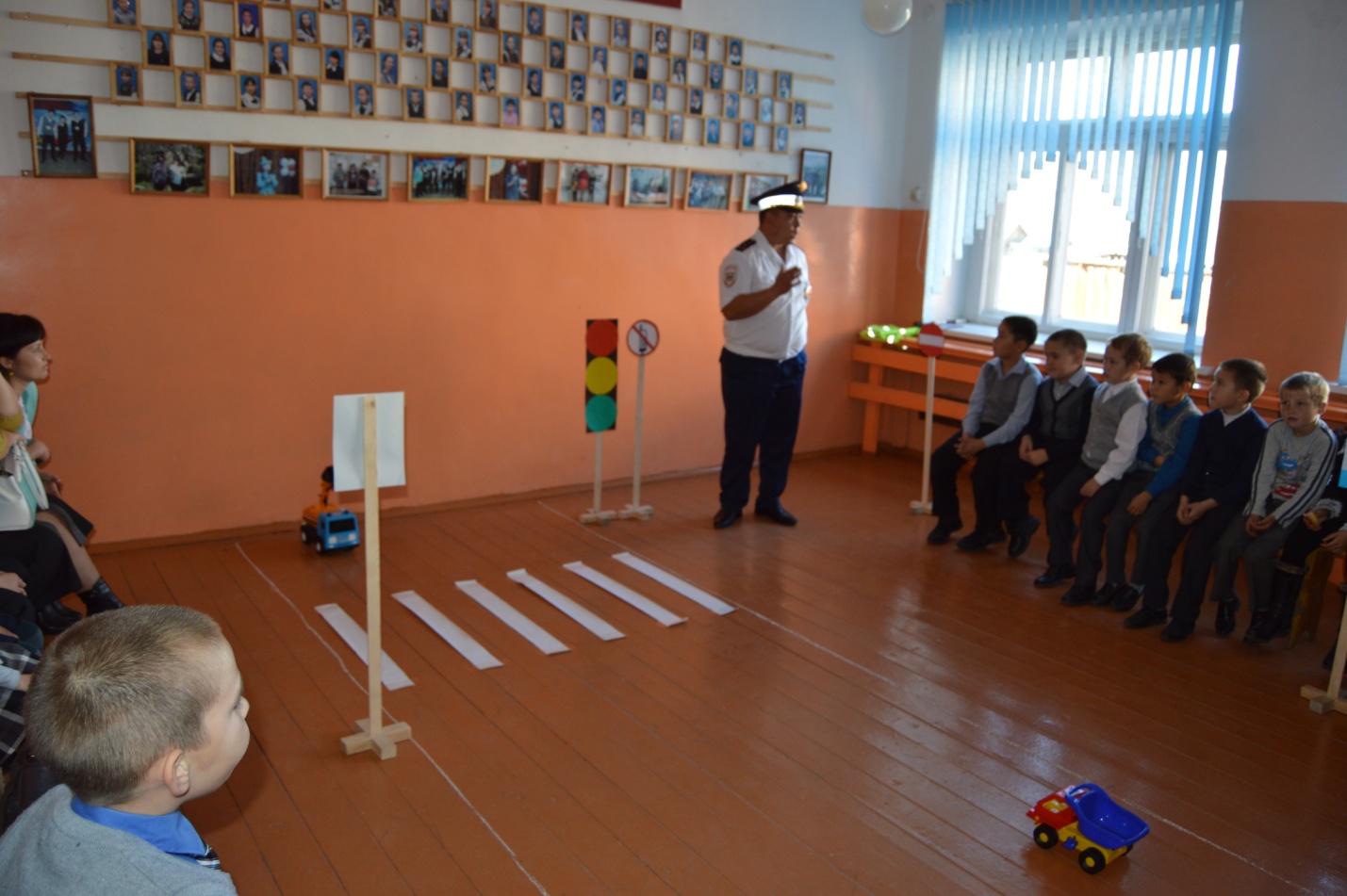 